VAJA AF 11C - ANIMIRANJE LIKOV EASY EASEKreiraj mapo: VAJA AF 11B – ANIMIRANJE LIKOV EASY EASEter podmape: GRADIVO, PROJEKT, RENDER.1. Naredi novo kompozicijo - 5 sek2. naredi novi solid layer svetlo zelene barve3. Ustvari nov shape layer in v njem naredi ne preveč veliko zvezdo.Določi barvo notranjosti, barvo okvirja, debelino okvirja.S pomočjo GRAPH EDITOR (kot v vaji 11 A) animiraj neenakomerno hitrost utripanja zvezde.(Transform,Scale)    (Najprej hitro, nato počasi.)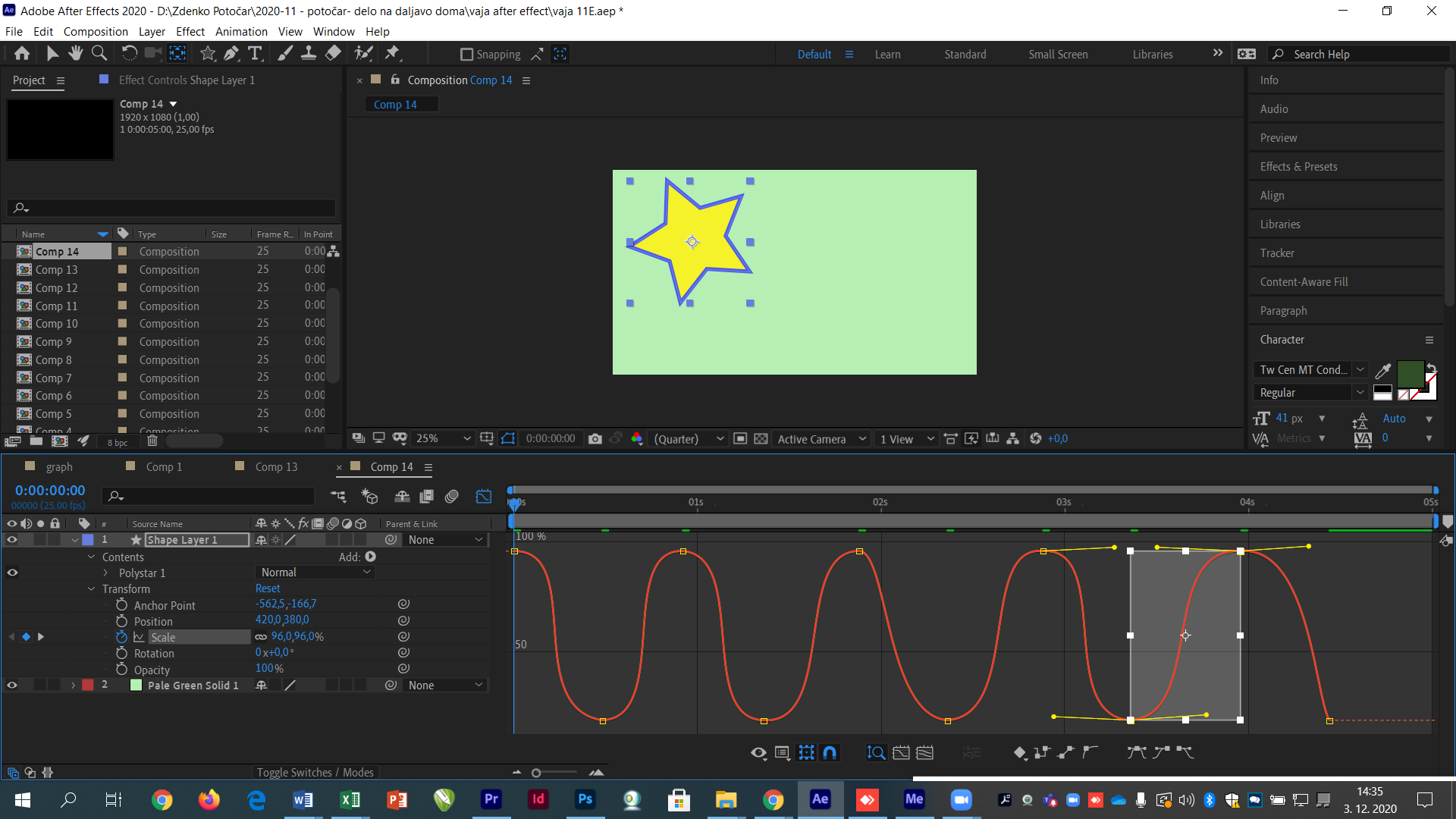 4. Ustvari nov shape layer in v njem naredi ne preveč velik krog.S pomočjo GRAPH EDITOR (kot v vaji 11) animiraj neenakomerno hitrost odpiranja kroga.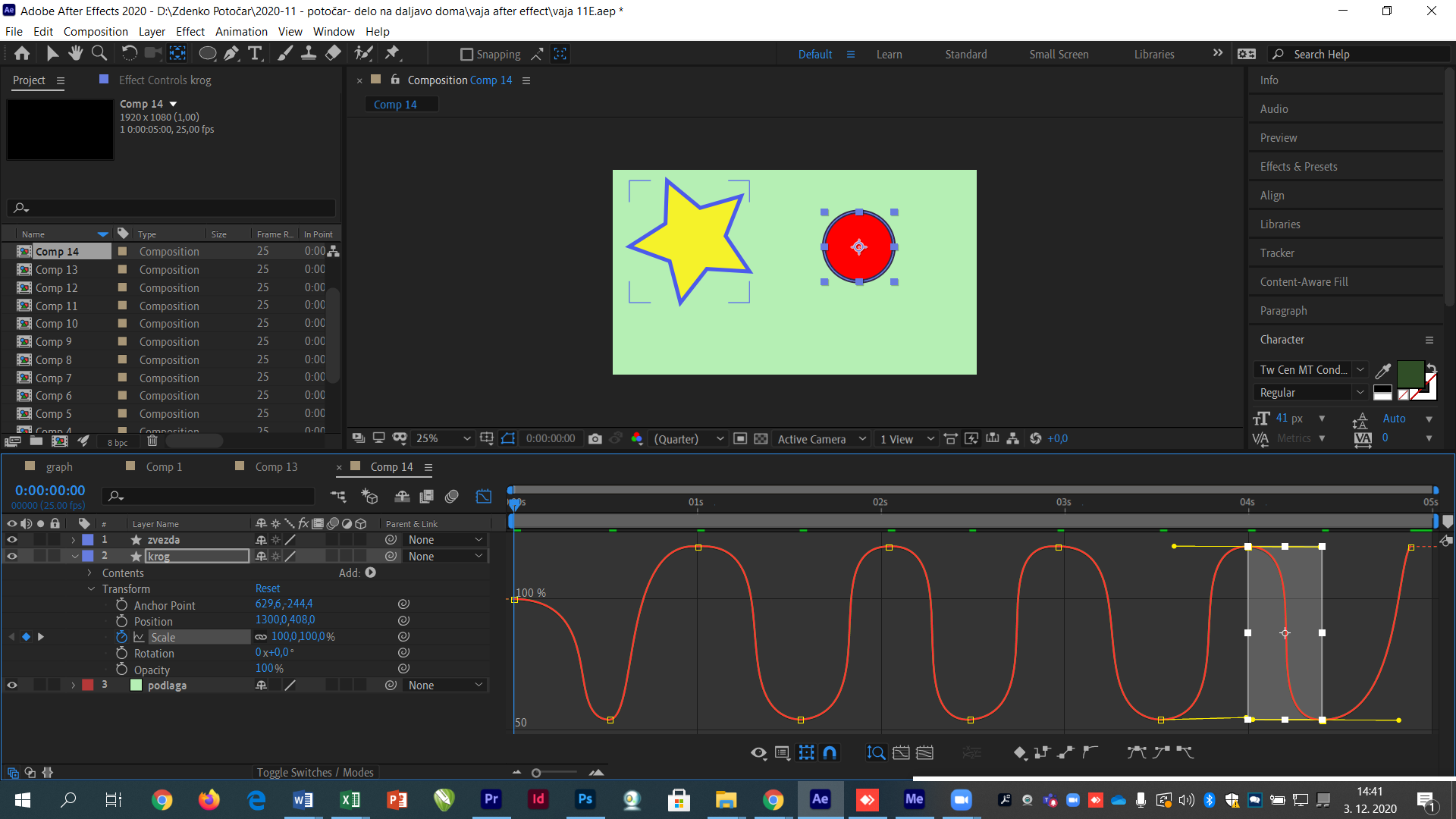 5. Ustvari nov shape layer in v njem naredi s pomočjo pen toola ravno črto.S pomočjo GRAPH EDITOR (kot v vaji 11) animiraj neenakomerno hitrost odpiranja črte.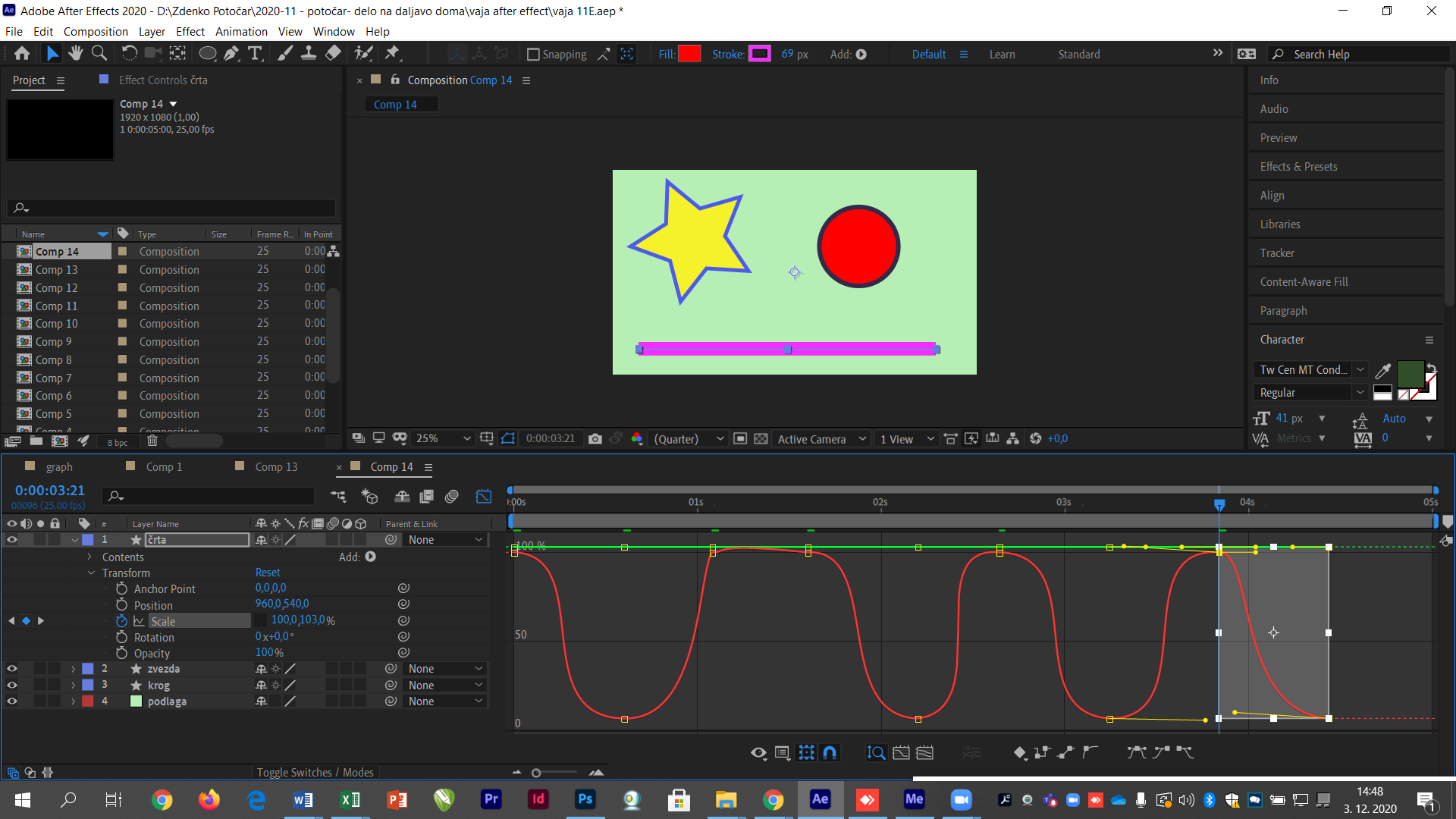 Poimenuj layerje.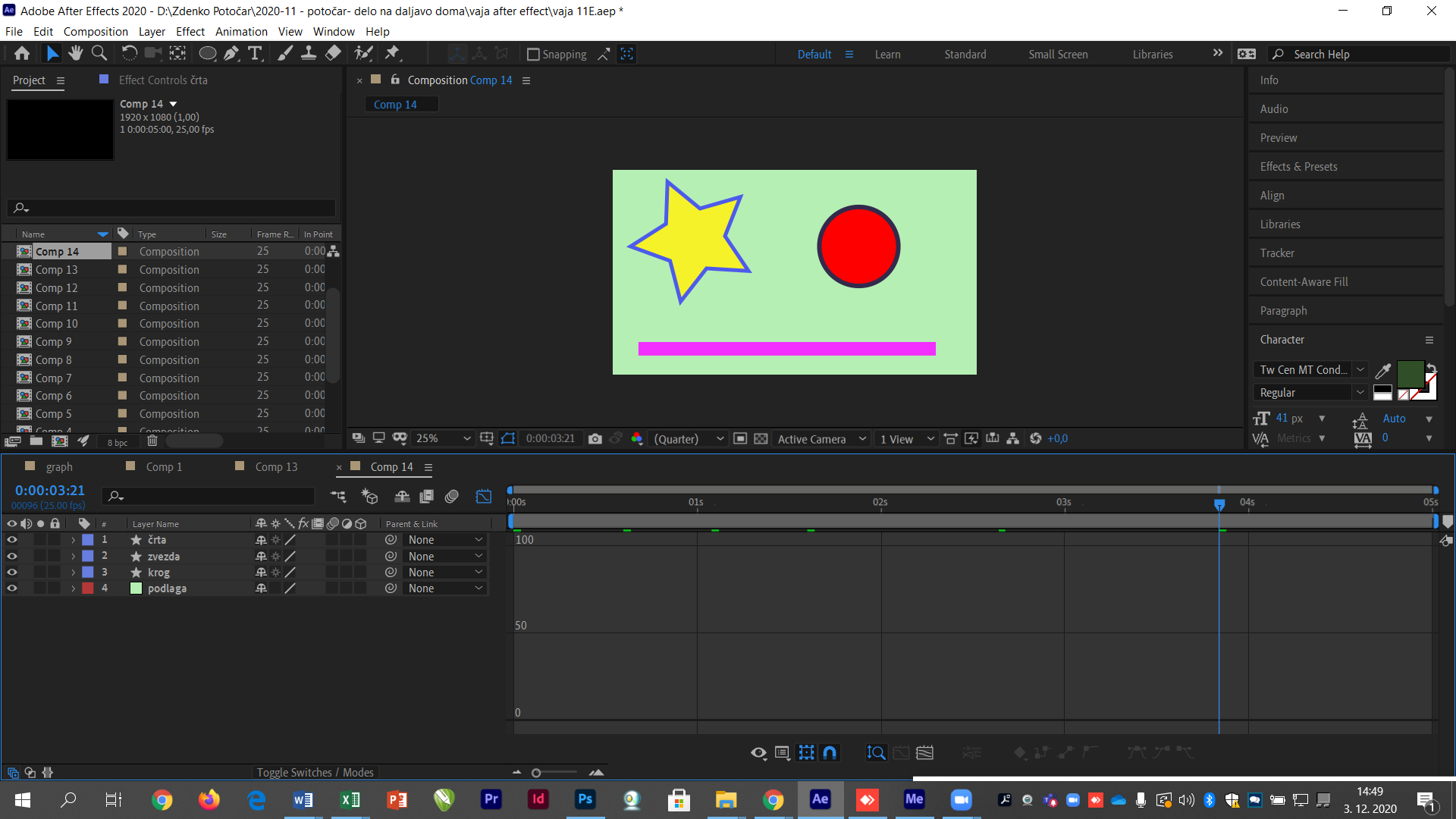 Shrani projekt in renderiraj.- pazi na ustrezno poimenovanje datotek(Naprimer: leto-mesec-dan_Priimek_ime vaje_ver_številka.mp4)PAZI:- Če oddajaš v spleto učilnico velikost datoteke mp4 skrči kolikor se le da- Če profesor zahteva oddaj še v wordu narejen print shot (print screen) projekta, kjer se vidijo vse časovniceEKONOMSKA ŠOLANOVO MESTOVAJA AFTER EFFECTSZdenko POTOČAR